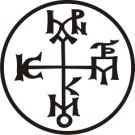 Ἐν Κομοτηνῇ τῆ 8ῃ Ἰουνίου 2021Δ Ε Λ Τ Ι Ο   Τ Υ Π Ο ΥΠΡΟΓΡΑΜΜΑ ΣΕΒΑΣΜΙΩΤΑΤΟΥ ΜΗΤΡΟΠΟΛΙΤΟΥ ΜΑΡΩΝΕΙΑΣ ΚΑΙ ΚΟΜΟΤΗΝΗΣ κ. ΠΑΝΤΕΛΕΗΜΟΝΟΣΤρίτη, 08-06-2021:8:00 μ.μ. Ὁ Σεβασμιώτατος θά ἱερουργήσει στήν τελεσθησομένη Ἀγρυπνία ἐπί τῇ ἀποδόσει τῆς ἑορτῆς τοῦ Πάσχα στήν Ἱερά Μονή Ὁσίου Μαξίμου Καυσοκαλύβη καί θά τελέσει κουρά μοναχοῦ.Τετάρτη, 09-06-2021:6:30 μ.μ Ὁ Σεβασμιώτατος θά χοροστατήσει κατά τήν  Ἀκολουθία τοῦ Ἑσπερινοῦ στόἑορτάζον Ἱερό Παρεκκλήσιο Ἀναλήψεως τοῦ Σωτῆρος Φωλεᾶς (Πλατανάκια).   Πέμπτη, 10-06-2021:  α. Πρωΐ. (07:00 π.μ.) Ὁ Σεβασμιώτατος θά ἱερουργήσει στόν πανηγυρίζοντα Ἱερό Ναό Ἀναλήψεως τοῦ Σωτῆρος Ἀετοκορυφῆς. β. Ἀπόγευμα (07 :00 μ.μ.) Ὁ Σεβασμιώτατος θά χοροστατήσει κατά τήν  Ἀκολουθία τοῦ Ἑσπερινοῦ στό πανηγυρίζον Ἱερό  Παρεκκλήσιο  Ἁγίου Λουκᾶ τοῦ Ἰατροῦ, Ἑπισκόπου Συμφερουπόλεως, τοῦ Ἱεροῦ Καθεδρικοῦ Ναοῦ Εὐαγγελισμοῦ τῆς Θεοτόκου Κομοτηνῆς.Παρασκευή, 11-06-2021: 08:00 μ.μ. Ὁ Σεβασμιώτατος θά ἱερουργήσει στόν Ἱερό Καθεδρικό Ναό Εὐαγγελισμοῦ τῆς Θεοτόκου Κομοτηνῆς καὶ θά δεηθεῖ ὑπέρ προόδου, φωτισμοῦ καί ἐπιτυχίας τῶν διαγωνιζομένων μαθητῶν στὶς Πανελλήνιες Ἐξετάσεις.Σάββατο,12-06-2021: 07:00 π.μ. Ὁ Σεβασμιώτατος  θά ἱερουργήσει στό ἑορτάζον Παρεκκλήσιον τοῦ Ὁσίου Πέτρου τοῦ Ἀθωνίτου Κερασιᾶς.Κυριακή 23-06-2021:  07:00 π.μ. Ὁ Σεβασμιώτατος θά ἱερουργήσει στόν Ἱερό Καθεδρικό Ναό Εὐαγγελισμοῦ τῆς Θεοτόκου Κομοτηνῆς καί θά τελέσει Χειροτονία Διακόνου.                                Ἐκ τῆς Ἱερᾶς Μητροπόλεως